Η ΓΙΟΡΤΗ ΤΗΣ ΜΗΤΕΡΑΣΗ γιορτή της μητέρας καθιερώθηκε στην Ελλάδα τη δεύτερη Κυριακή του Μαΐου. Αυτή την Κυριακή λοιπόν γιορτάζουν όλες οι μανούλες στην Ελλάδα.Στη μανούλα σας τη γλυκιά αφιερώστε αυτό το ποίημα: 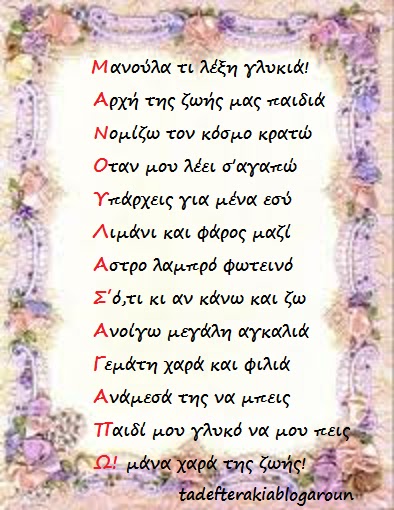 Μπορείτε να ακούσετε μαζί με τη μανούλα σας αυτό το τραγούδι πατώντας Ctrl + κλικ.https://www.youtube.com/watch?v=_ypu_AeIFAcΜπορείτε να ακούσετε και αυτό το παραμύθι για τη μανούλα σας πατώντας Ctrl + κλικ.https://www.youtube.com/watch?v=uxu7voSDl70Μπορείτε να παίξετε και αυτό το παζλ  πατώντας Ctrl + κλικ.https://www.jigsawplanet.com/?rc=play&pid=0fde73f0b52bΜπορείτε να κάνετε και αυτές τις κατασκευές :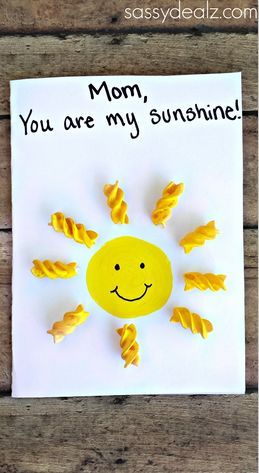 Κάρτα για τη γιορτή της μητέρας. Ζωγραφίζω έναν ήλιο και για ακτίνες κολλάω μακαρόνια βίδες ή πένες…Από κάτω γράφω… ΜΑΜΑ ΣΕ ΑΓΑΠΩ ΠΟΛΥ, ΕΙΣΑΙ Ο ΗΛΙΟΣ ΜΟΥ! Καρδούλα για τη γιορτή της μητέρας. 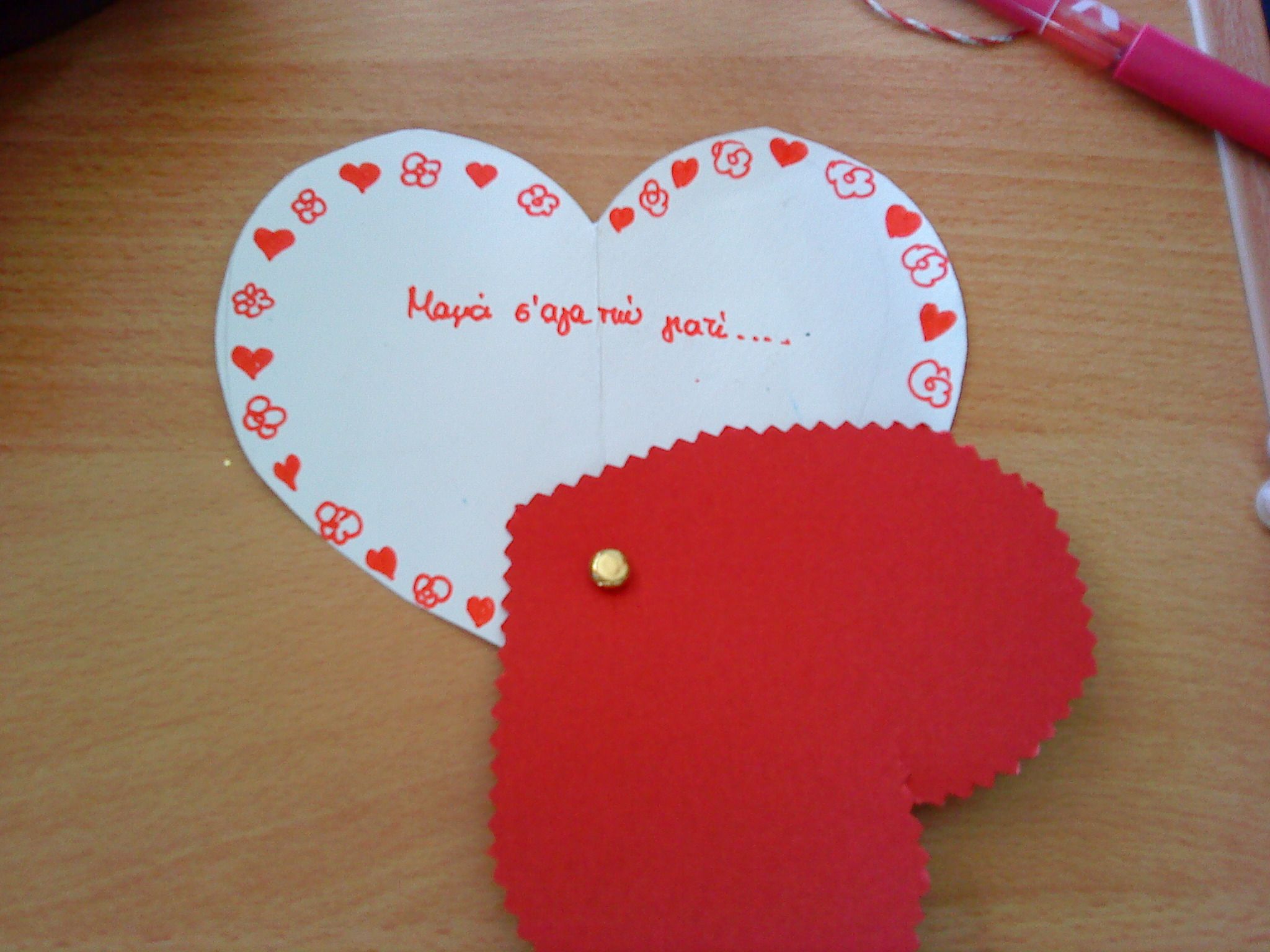 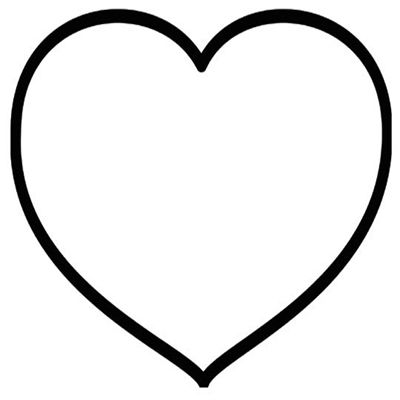 